Line Manager/SupervisorASigned offWigan-SofieAssessment Guidance Risk AssessmentRisk AssessmentRisk AssessmentRisk AssessmentRisk AssessmentRisk Assessment for the activity ofPersian Society Nowruz Monday 20th March, 18:00-23:00Persian Society Nowruz Monday 20th March, 18:00-23:00Date17 March2023Unit/Faculty/DirectorateAn-Sofie Van Rafelghem AssessorArezou NayebiArezou NayebiPART A PART A PART A PART A PART A PART A PART A PART A PART A PART A PART A (1) Risk identification(1) Risk identification(1) Risk identification(2) Risk assessment(2) Risk assessment(2) Risk assessment(2) Risk assessment(3) Risk management(3) Risk management(3) Risk management(3) Risk managementHazardPotential ConsequencesWho might be harmed(user; those nearby; those in the vicinity; members of the public)InherentInherentInherentResidualResidualResidualFurther controls (use the risk hierarchy)HazardPotential ConsequencesWho might be harmed(user; those nearby; those in the vicinity; members of the public)LikelihoodImpactScoreControl measures (use the risk hierarchy)LikelihoodImpactScoreFurther controls (use the risk hierarchy)OvercrowdedCould lead to an increased likelihood of injuryAll those attending the gatherings212Make sure to book a room larger that can accommodate more people than the number of expected attendees111If yet the number of people showing up is getting close to the capacity of the booked room, look up for a larger room and move the crowd there. Or if not possible, do not let people in, more than the capacity of the roomNature of sitePeople may trip, fall, or slip, and get injured because there are at least 30 people showing up in each gathering and sometimes the tables need to be moved around by studentsAll those in the gathering224Encourage people to wear appropriate footwear, ensure that trip hazards are identified and removed122Make students aware at the beginning of gathering of trip hazards and ask them to be minimisedExhaustionCould lead to an increased likelihood of injury, or when hot fainting specially when the weather is warmAll those in the gathering212Make people aware of nearby water supply, and ensure that there are some doors open to let the air in and out. 111If a student appears exhausted, be pro-active in asking them to sit out to eliminate the risk of further exhaustion or other consequencesFire alarmPeople may panic, collide, or trip as they aim to leave the building. They may also get lost.All those in the gathering111Make sure that everyone attending is aware of where the fire exits are, and where the assembly point is111Check regularly is there are any scheduled fire alarm testsSecurityMaterial could be damaged by the attendees, or potentially stolenAll those in the gathering122Make people aware that we cannot be responsible for the security of their belongings111Noise pollutionThe music volume might disturb the people who work in the building All those in the building 212Make sure the level of music volume is kept as low as possible. Make sure all the room’s doors are kept closed. 111Check regularly the music volume level from outside the room.Food allergies and food hygieneFood poisoning and allergies reactions All those eat food and have allergies122Make sure keep everything hygiene and label all foods with ingredients including gluten, dairy, nuts etc.  224In the case of incident, call ambulancePART B – Action PlanPART B – Action PlanPART B – Action PlanPART B – Action PlanPART B – Action PlanPART B – Action PlanPART B – Action PlanPART B – Action PlanRisk Assessment Action PlanRisk Assessment Action PlanRisk Assessment Action PlanRisk Assessment Action PlanRisk Assessment Action PlanRisk Assessment Action PlanRisk Assessment Action PlanRisk Assessment Action PlanPart no.Action to be taken, incl. CostAction to be taken, incl. CostBy whomTarget dateReview dateOutcome at review dateOutcome at review date1Ensure that society committees are made aware of fire proceduresEnsure that society committees are made aware of fire proceduresArezou NayebiBefore any event2Ensure the event is not overcrowded by ensuring the number of attendees is suitable for the size of the venue Ensure the event is not overcrowded by ensuring the number of attendees is suitable for the size of the venue Arezou NayebiBefore any event3Ensure all the food is labelled properly Ensure all the food is labelled properly Arezou NayebiBefore any eventResponsible manager’s signature: 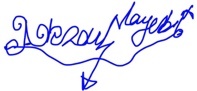 Responsible manager’s signature: Responsible manager’s signature: Responsible manager’s signature: Responsible manager’s signature: Responsible manager’s signature:Responsible manager’s signature:Responsible manager’s signature:Print name: Arezou Nayebi 	Print name: Arezou Nayebi 	Date: 17 March 2023Date: 17 March 2023Date: 17 March 2023Print name:Print name:Date: EliminateRemove the hazard wherever possible which negates the need for further controlsIf this is not possible then explain whySubstituteReplace the hazard with one less hazardousIf not possible then explain whyPhysical controlsExamples: enclosure, fume cupboard, glove boxLikely to still require admin controls as wellAdmin controlsExamples: training, supervision, signagePersonal protectionExamples: respirators, safety specs, glovesLast resort as it only protects the individualLIKELIHOOD5510152025LIKELIHOOD448121620LIKELIHOOD33691215LIKELIHOOD2246810LIKELIHOOD11234512345IMPACTIMPACTIMPACTIMPACTIMPACTImpactImpactHealth & Safety1Trivial - insignificantVery minor injuries e.g. slight bruising2MinorInjuries or illness e.g. small cut or abrasion which require basic first aid treatment even in self-administered.  3ModerateInjuries or illness e.g. strain or sprain requiring first aid or medical support.  4Major Injuries or illness e.g. broken bone requiring medical support >24 hours and time off work >4 weeks.5Severe – extremely significantFatality or multiple serious injuries or illness requiring hospital admission or significant time off work.  LikelihoodLikelihood1Rare e.g. 1 in 100,000 chance or higher2Unlikely e.g. 1 in 10,000 chance or higher3Possible e.g. 1 in 1,000 chance or higher4Likely e.g. 1 in 100 chance or higher5Very Likely e.g. 1 in 10 chance or higher